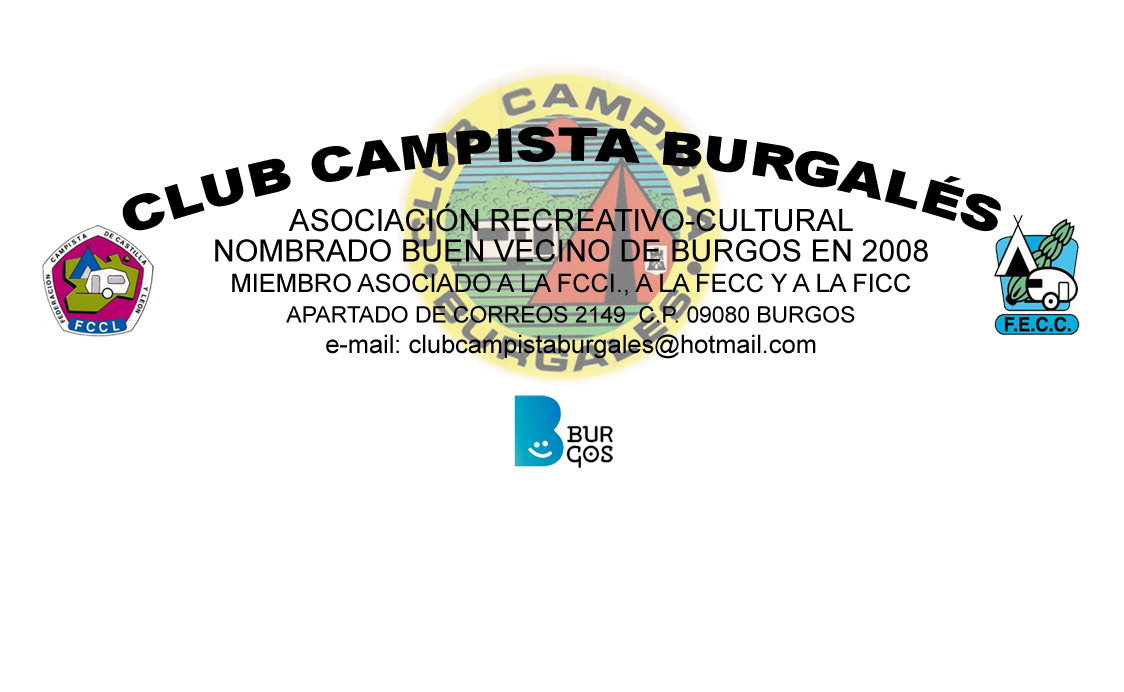 PROGRAMA II ACAMPADA DEL NIÑODía 05, Viernes		18:00 -  Recepción de participantes.22:30 -  Bingo con chocolate.Día 06, Sábado	11:30 -  Partido de futbol padres contra hijos.	14:30 -  Comida ofrecida por la organización macarrones y filetes de lomo.16:00 -  Juegos infantiles e hinchables con monitor. Para mayores, campeonato                de petanca.	20:00 -  Merienda cena para los niños, perritos calientes.	20:30 -  Cine.	21:30 -  Cena huevos con …..	22:30 -  Cazatesoros nocturno. Preparar linternas, frontales etc….Día 07, Domingo	11:00 -  Campeonato “mundial” de campos quemados.12:30 -  Gyncana para los padres preparada por los niños.	14:30 -  Comida opcional en el restaurante del camping.	16:30	-  Entrega de trofeos.	17:00 -  Despedida y cierre. Buen viaje.